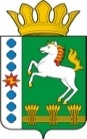 КОНТРОЛЬНО-СЧЕТНЫЙ ОРГАН ШАРЫПОВСКОГО РАЙОНАКрасноярского краяЗаключениена проект Постановления администрации Шарыповского района «О внесении изменений в Постановление администрации Шарыповского района от 30.10.2013 № 846-п «Об утверждении муниципальной программы «Развитие образования Шарыповского района» на 2014-2016 годы (в ред. от 27.06.2014 № 477-п)18 ноября 2014 год 								№ 141Настоящее экспертное заключение подготовлено Контрольно – счетным органом Шарыповского района на основании ст. 157 Бюджетного  кодекса Российской Федерации, ст. 9 Федерального закона от 07.02.2011 № 6-ФЗ «Об общих принципах организации и деятельности контрольно – счетных органов субъектов Российской Федерации и муниципальных образований», ст. 15 Решения Шарыповского районного Совета депутатов от 20.09.2012 № 31/289р «О внесении изменений и дополнений в Решение Шарыповского районного Совета депутатов от 21.06.2012 № 28/272р «О создании Контрольно – счетного органа Шарыповского района» (в ред. от 20.03.2014 № 46/536р).Представленный на экспертизу проект Постановления администрации Шарыповского района «О внесении изменений в Постановление администрации Шарыповского района от 30.10.2013 № 846-п «Об утверждении муниципальной программы «Развитие образования Шарыповского района» на 2014-2016 годы (далее по тексту Постановление) направлен в Контрольно – счетный орган Шарыповского района 17 ноября 2014 года. Разработчиком данного проекта Программы является муниципальное казенное учреждение «Управление образования Шарыповского района».Основанием для разработки муниципальной программы является:- постановление администрации Шарыповского района от 30.07.2013 № 540-п «Об утверждении Порядка принятия решений о разработке  муниципальных программ Шарыповского района, их формировании и реализации»;- распоряжение администрации Шарыповского района от 02.08.2013 № 258-р «Об утверждении перечня муниципальных программ Шарыповского района» (в ред. от 29.07.2014  № 293а-р).Исполнитель Программы муниципальное казенное учреждение «Управление образования Шарыповского района».Соисполнители Программы администрация Шарыповского района и муниципальное казенное учреждение «Управление спорта, туризма и молодежной политики Шарыповского района».Подпрограммы муниципальной программы:Развитие дошкольного, общего и дополнительного образования детей.Организация отдыха и образования детей.Обеспечение реализации муниципальной программы в области образования.Мероприятие муниципальной программы:Господдержка детей  сирот.Цель муниципальной программы – обеспечение высокого качества образования, соответствующего потребностям граждан и перспективным задачам развития экономики Шарыповского района, отдых и оздоровление детей в летний период.Стратегическая цель политики в области образования в Шарыповском районе – это повышение доступности качественного образования современного уровня, соответствующего требованиям инновационного развития экономики района и потребностями граждан.Приоритетными направлениями развития по уровням и видам образования являются:Система дошкольного образования: - повышение доступности и качества дошкольного образования, в том числе через диверсификацию форм дошкольного образования, удовлетворение  части спроса на услуги дошкольного образования за счет частных поставщиков услуг, внедрение системы оценки качества дошкольного образования;- создание новых 419 мест в организациях, предоставляющих услуги дошкольного образования, включая негосударственные организации, а так же места в группах кратковременного пребывания детей.Система общего образования:- повышение доступности и качества образования, в том числе переход на федеральные государственные образовательные стандарты второго поколения, внедрение системы оценки качества общего образования, развитие материально – технической базы учреждений общего образования с учетом  новых принципов  проектирования, строительства и реконструкции зданий, использование современных информационных и коммуникационных технологий, дистанционных форм обучения.Система дополнительного образования:- создание условий для модернизации и устойчивого развития системы дополнительного образования, обеспечивающих качество услуг и разнообразие ресурсов для социальной адаптации, разностороннего развития и самореализации подрастающего поколения, через совершенствование организационно – экономических механизмов обеспечения доступности услуг дополнительного образования детей, распространение сетевых форм организации дополнительного образования детей, создание на территории района условий для использования разнообразных ресурсов в предоставлении услуг дополнительного образования детей, разработку, внедрение механизмов эффективного контракта с педагогическими работниками и руководителями учреждений дополнительного образования детей.В рамках реализации муниципальной программы планируется оказание муниципальных услуг в соответствие с Перечнем муниципальных услуг (работ), оказываемых (выполняемых) муниципальными учреждениями, находящимися в ведении муниципального казенного учреждения «Управление образования Шарыповского района» в качестве основных видов деятельности, утвержденным приказом от 17.12.2013 № 160/1.Мероприятие проведено 18 ноября 2014 года.В ходе подготовки заключения Контрольно – счетным органом Шарыповского района были проанализированы следующие материалы:- проект Постановления администрации Шарыповского района «О внесении изменений в Постановление администрации Шарыповского района от 30.10.2013 № 846-п «Об утверждении муниципальной программы «Развитие образования Шарыповского района» на 2014-2016 годы;- паспорт муниципальной программы «Развитие образования Шарыповского района» на 2014-2016 годы.Рассмотрев представленные материалы к проекту Постановления установлено следующее:В соответствии с проектом Постановления вносятся в паспорт муниципальной программы изменения по строке (пункту) «Ресурсное обеспечение муниципальной программы».После внесения изменений строка  будет читаться:Уменьшение объемов бюджетных ассигнований на реализацию муниципальной программы за счет средств краевого бюджета в 2014 году составило в сумме 26 760 086,00 руб. или на 2,47%.Анализ внесения изменений в муниципальную программу на 2014 год(руб.)В связи с невыполнением муниципального задания по итогам третьего квартала 2014 года перераспределены бюджетные ассигнования с подпрограммы 3 «Обеспечение реализации муниципальной программы в области образования» на подпрограмму 1 «Развитие дошкольного, общего и дополнительного образования»  в сумме 1 157 205,00 руб. на иные цели и выполнение муниципального задания.Вносятся изменения в подпрограмму 1 «Развитие дошкольного, общего и дополнительного образования» по строке (пункту) «Объемы и источники финансирования подпрограммы».После внесения изменений, строка будет читаться:Уменьшение объемов бюджетных ассигнований на реализацию подпрограмма 1 в 2014 году составило в сумме 25 586 895,00 руб. или на 2,52%, в том числе:за счет средств районного бюджета увеличение в сумме 1 157 205,00 руб. или на 0,34%;в связи с внесением изменений в муниципальное задание уменьшилась субсидия на выполнение муниципального задания по образовательным учреждениям за счет средств краевого бюджета уменьшение в сумме 26 744 100,00 руб. или на 4,05%, в том числе:- согласно уведомления Министерства образования и науки Красноярского края от 15.07.2014 № 1673 в сумме 12 806 400,00 руб.;- согласно уведомления Министерства образования и науки Красноярского края от 15.07.2014 № 1661 в сумме 12 367 100,00 руб.;- согласно уведомления Министерства образования и науки Красноярского края от 15.07.2014 № 1687 в сумме 1 570 600,00 руб.;Перераспределены бюджетные ассигнования с подпрограммного мероприятия «Реконструкция и капитальный ремонт зданий под дошкольные образовательные учреждения» в сумме 300 000,00 руб. на:-  мероприятие «Капитальный ремонт МА ДОУ «Родниковский детский сад» в сумме 166 382,00 руб.;- мероприятие «Капитальный ремонт МБОУ Гляденской ОШ № 11» в сумме 133 618,00 руб. Вносятся изменения в Подпрограмму 2 «Организация отдыха и оздоровление детей Шарыповского района» по строке (пункту) «Объемы и источники финансирования подпрограммы».После внесения изменений, строка будет читаться:В связи с экономией бюджетных средств в результате проведения торгов по закупке товаров на конкурсной основе уменьшены объемы бюджетных ассигнований на реализацию подпрограммы 2 за счет средств краевого бюджета в 2014 году составило в сумме 6 086,00 руб. или на 0,05%.Вносятся изменения в Подпрограмму 3 «Обеспечение реализации муниципальной программы в области образования» по строке (пункту) «Объемы и источники финансирования подпрограммы».После внесения изменений, строка будет читаться:Уменьшение объемов бюджетных ассигнований на реализацию подпрограммы 3 за счет средств районного бюджета в 2014 году составило в сумме 1 157 205,00 руб. или на 2,30%., в том числе:в связи с приведением образовательных учреждений в соответствии с санитарно – эпидемиологическими правилами и нормативами (СаНПиН 2.4.2.1178-02; 2.4.5.2409-08) и требованиями пожарной безопасности перераспределены бюджетные ассигнования с подпрограммного мероприятия «Приведение образовательных учреждений в соответствии с санитарно – эпидемиологическими правилами и нормативами требованиям пожарной безопасности» в сумме 2 000 000,00 руб. на:- мероприятие «Капитальный ремонт кровли здания МБОУ «Березовской СОШ № 1» в сумме 1 500 000,00 руб.;- мероприятие «Капитальный ремонт наружных сетей водоснабжения МБОУ «Березовской СОШ № 1» в сумме 381 815,00 руб.;- мероприятие «Капитальный ремонт системы отопления МБОУ Горбинской ООШ № 12 в сумме 118 185,00 руб.в связи с экономией фонда оплаты труда за счет имеющихся вакансий перераспределены бюджетные ассигнования по мероприятию «Руководство и правление в сфере установленных функций и полномочий, осуществляемых казенными учреждениями» в сумме 434 520,00 руб. с подпрограммы 3 «Обеспечение реализации муниципальной программы в области образования» на подпрограмму 1 «Развитие дошкольного, общего и дополнительного образования» на муниципальную услугу;с подпрограммы 3 «Обеспечение реализации муниципальной программы в области образования» на подпрограмму 1 «Развитие дошкольного, общего и дополнительного образования» перераспределены бюджетных ассигнований  на обслуживание и содержание здания в связи с передачей его в оперативное управление с МБОУ ШР ИМЦ на МБОУ ДОД ШР ДЮЦ № 35 (распоряжение АШР от 01.04.2014 № 101а-р) в сумме 722 685,00 руб.Вносятся изменения в отдельное мероприятие «Господдержка детей сирот» . После внесения изменений, строка будет читаться:Уменьшение объемов бюджетных ассигнований на реализацию отдельного мероприятия за счет средств краевого бюджета в 2014 году составило в сумме 9 900,00 руб. или на 0,21% в связи с внесением изменений в Закон о краевом бюджете на 2014 год, в части отмены ранее предусмотренного повышения оплаты труда муниципальных служащих с 01.10.2014 на 5%.Проект Постановления разработан и составлен в соответствии с бюджетным законодательством и нормативно правовыми актами.При проверке правильности планирования и составления проекта Постановления нарушений не установлено.На основании выше изложенного Контрольно – счетный орган предлагает администрации Шарыповского района Постановления администрации Шарыповского района «О внесении изменений в Постановление администрации Шарыповского района от 30.10.2013 № 846-п «Об утверждении муниципальной программы «Развитие образования Шарыповского района» на 2014-2016 годы (в ред. от 27.06.2014 № 477-п).Председатель Контрольно – счетного органа							Г.В. СавчукАудитор 	Контрольно – счетного органа							И.В. ШмидтРесурсное обеспечение муниципальной  программы Предыдущая редакцияПредлагаемая редакция (проект Постановления)Ресурсное обеспечение муниципальной  программы Объем финансирование программы  составит 1 081 771 919,00 руб., в том числе за счет средств:по годам реализации:2014 год – 355 747 319,00 .руб.;2015 год – 362 948 200,00.руб.;2016 год – 363 076 400,00 руб.федеральный бюджет – 813 400,00 руб,, в том числе:2014 год – 813 400,00 руб.краевой бюджет 671 868 077,00 руб., в том числе:2014 год – 223 345 677,00 руб.;2015 год – 224 261 200,00 руб.;2016 год – 224 261 200,00 руб.районного бюджета 398 644 759,00 руб., в том числе:2014 год – 128 010 559,00 руб.;2015 год – 135 253 000,00 руб.;2016 год – 135 381 200,00 руб.внебюджетные источники 10 445 683,00 руб., в том числе:2014 год – 3 577 683,00 руб.;2015 год – 3 434 000,00 руб.;2016 год – 3 434 000,00 руб.Объем финансирование программы  составит 1 055 011 833,00 руб., в том числе за счет средств:по годам реализации:2014 год – 328 987 233,00 .руб.;2015 год – 362 948 200,00.руб.;2016 год – 363 076 400,00 руб.федеральный бюджет – 813 400,00 руб,, в том числе:2014 год – 813 400,00 руб.краевой бюджет 645 038 242,00 руб., в том числе:2014 год – 196 585 591,00 руб.;2015 год – 224 261 200,00 руб.;2016 год – 224 261 200,00 руб.районного бюджета 398 644 759,00 руб., в том числе:2014 год – 128 010 559,00 руб.;2015 год – 135 253 000,00 руб.;2016 год – 135 381 200,00 руб.внебюджетные источники 10 445 683,00 руб., в том числе:2014 год – 3 577 683,00 руб.;2015 год – 3 434 000,00 руб.;2016 год – 3 434 000,00 руб.федерального бюджетакраевой бюджетрайонный бюджетвнебюджетные источникиитогопаспорт программы813 400,00196 585 591,00128 010 559,003 577 683,00328 987 233,00подпрограмма 10,00192 577 228,00110 894 710,003 434 000,00306 905 938,00подпрограмма 20,002 273 114,001 536 965,00143 683,003 953 762,00подпрограмма 30,0069 749,0015 578 884,000,0015 648 633,00отдельное мероприятие813 400,001 665 500,000,000,002 478 900,00паспорт программы по постановлению АШР от 27.06.2014 № 477-п813 400,00223 345 677,00128 010 559,003 577 683,00355 747 319,00подпрограмма 10,00219 321 328,00109 737 505,003 434 000,00332 492 833,00подпрограмма 20,002 279 200,001 536 965,00143 683,003 959 848,00подпрограмма 30,0069 749,0016 736 089,000,0016 805 838,00отдельное мероприятие813 400,001 675 400,000,000,002 488 800,00ОТКЛОНЕНИЕОТКЛОНЕНИЕОТКЛОНЕНИЕОТКЛОНЕНИЕОТКЛОНЕНИЕОТКЛОНЕНИЕпаспорт программы0,00- 26 760 086,000,000,00- 26 760 086,00подпрограмма 10,00- 26 744 100,001 157 205,000,00- 25 586 895,00подпрограмма 20,00- 6 086,000,000,00- 6 086,00подпрограмма 30,000,00- 1 157 205,000,00- 1 157 205,00отдельное мероприятие0,00- 9 900,000,000,009 900,00 Объемы и источники финансирования подпрограммы Предыдущая редакция подпрограммы 1Предлагаемая редакция подпрограммы 1 (проект Постановления) Объемы и источники финансирования подпрограммы Планируемое финансирование подпрограммных мероприятий составляет 1 014 805 033,00 руб., в том числе:за счет средств районного бюджета 343 624 505,00 руб., из них:2014 год – 109 737 505,00 руб.;2015 год – 117 037 700,00 руб.;2016 год – 116 849 300,00 руб.за счет средств краевого бюджета 660 878 528,00 руб., из них:2014 год – 219 321 328,00 руб.;2015 год – 220 778 600,00 руб.;2016 год – 220 778 600,00 руб.за счет средств внебюджетных источников 10 302 000,00 руб., из них:2014 год – 3 434 000,00 руб.;2015 год – 3 434 000,00 руб.;2016 год – 3 434 000,00 руб.Планируемое финансирование подпрограммных мероприятий составляет 989 218 138,00 руб., в том числе:за счет средств районного бюджета 344 781 710,00 руб., из них:2014 год – 110 894 710,00 руб.;2015 год – 117 037 700,00 руб.;2016 год – 116 849 300,00 руб.за счет средств краевого бюджета 634 134 428,00 руб., из них:2014 год – 192 577 228,00 руб.;2015 год – 220 778 600,00 руб.;2016 год – 220 778 600,00 руб.за счет средств внебюджетных источников 10 302 000,00 руб., из них:2014 год – 3 434 000,00 руб.;2015 год – 3 434 000,00 руб.;2016 год – 3 434 000,00 руб. Объемы и источники финансирования подпрограммы Предыдущая редакция подпрограммы 2Предлагаемая редакция подпрограммы 2 (проект Постановления) Объемы и источники финансирования подпрограммы Планируемое финансирование подпрограммных мероприятий составляет 11 887 048,00 руб., в том числе за счет средств:краевого бюджета 7 056 400,00 руб., из них:2014 год – 2 279 200,00 руб.;2015 год – 2 388 600,00 руб.;2016 год – 2 388 600,00 рубрайонного бюджета 4 686 965,00 руб., их них:2014 год – 1 536 965,00 руб.;2015 год – 1 575 000,00 руб.;2016 год – 1 575 000,00 руб.внебюджетных источников 143 683,00 руб., из них:2014 год – 143 683,00 руб.Планируемое финансирование подпрограммных мероприятий составляет 11 880 962,00  руб., в том числе за счет средств:краевого бюджета 7 050 314,00 руб., из них:2014 год – 2 273 114,00 руб.;2015 год – 2 388 600,00 руб.;2016 год – 2 388 600,00 рубрайонного бюджета 4 686 965,00 руб., их них:2014 год – 1 536 965,00 руб.;2015 год – 1 575 000,00 руб.;2016 год – 1 575 000,00 руб.внебюджетных источников 143 683,00 руб., из них:2014 год – 143 683,00 руб. Объемы и источники финансирования подпрограммы Предыдущая редакция подпрограммы 3Предлагаемая редакция подпрограммы 3 (проект Постановления) Объемы и источники финансирования подпрограммы Планируемое финансирование подпрограммных мероприятий составляет 50 403 038,00 руб., в том числе:за счет средств районного бюджета 50 333 289,00 руб., из них:2014 год – 16 736 089,00 руб.;2015 год – 16 640 300,00 руб.;2016 год – 16 956 900,00 руб.За счет средств краевого бюджета:2014 год – 69 749,00 руб.Планируемое финансирование подпрограммных мероприятий составляет 49 245 833,00 руб., в том числе:за счет средств районного бюджета 49 176 084,00 руб., из них:2014 год – 15578 884,00 руб.;2015 год – 16 640 300,00 руб.;2016 год – 16 956 900,00 руб.За счет средств краевого бюджета:2014 год – 69 749,00 руб.Предыдущая редакция Предлагаемая редакция  (проект Постановления)Всего финансирование отдельного мероприятия за счет средств составит в сумме 4 676 800,00 руб., в том числе по годам реализации:2014 год - 2 488 800,00 руб.;2015 год – 1 094 000,00 руб.;2016 год – 1 094 000,00 руб.За счет средств федерального бюджета:2014 год – 813 400,00 руб.За счет средств краевого бюджета 3 863 400,00 руб., из них:2014 год – 1 675 400,00 руб.;2015 год – 1 094 000,00 руб.;2016 год – 1 094 000,00 руб.Всего финансирование отдельного мероприятия составит в сумме 4 666 900,00 руб., в том числе по годам:2014 год - 2 788 900,00 руб.;2015 год – 1 094 000,00 руб.;2016 год – 1 094 000,00 руб.За счет средств федерального бюджета:2014 год – 813 400,00 руб.За счет средств краевого бюджета 3 853 500,00 руб., из них:2014 год – 1 665 500,00 руб.;2015 год – 1 094 000,00 руб.;2016 год – 1 094 000,00 руб.